ПриложениеЛес – легкие нашей планетыГоворят, что озёра - это «глаза Земли». Красивое сравнение, не правда ли? А вот лес  называют « легкими нашей планеты». И не просто «лёгкими», а «зелёными  лёгкими». Конечно же, вы догадались, почему?Потому что  в лесу растут деревья, а они, как известно,  в основном  зелёного цвета. И именно деревья поглощают углекислый газ, а выделяют кислород, который необходим всем живым существам на нашей планете для дыхания. Так  планета наша очищается  от газообразований.  Что ещё нужно для того, чтобы  мы дышали чистым воздухом? Правильно! Солнышко! Лес без солнца расти не будет. Солнышко светит, лес зеленеет, а мы свободно дышим. Лес вырабатывает чистый воздух для наших легких.В лесу растет очень много различных деревьев, трав, цветов. Здесь  нашли себе приют звери, птицы, насекомые. И все они чувствуют себя здесь легко и  свободно.В лес едут  после  трудового дня отдыхать, собирать ягоды и грибы.В настоящее время леса занимают около трети площади суши. Но многие леса погибают от пожаров, от засухи. И всем людям нашей планеты надо беречь лес для того, чтобы сохранить главный источник  чистого воздуха - источник кислорода. Ведь без него начнутся необратимые изменения на Земле. Это создаст  серьёзные  проблемы  для всех живых существ на планете. Чтобы природа могла позаботиться о нас, нам нужно заботиться о природе.  (А.Штеер)УРОК: Лес – легкие нашей планеты.УРОК: Лес – легкие нашей планеты.Школа: ОШ № 48 Меркенский район Жамбылская областьШкола: ОШ № 48 Меркенский район Жамбылская областьДата: Дата: Ф.И.О. учителя: Нарматова Караматхан  Хабибовна.Ф.И.О. учителя: Нарматова Караматхан  Хабибовна.КЛАСС: 5 «Г»Количество присутствующих: Количество присутствующих: Количество отсутствующих:Цели обучения, которые необходимо достичь на данном урокеЧ.7. Извлекать информацию для выполнения конкретной задачи.С. Р.Н 4. Использовать знаки препинания при прямой речи и обращении, тире в простом предложении с однородными членами, а также с обобщающим словом при однородных членах предложения.П.5. Представлять информацию в виде таблицы, схемы диаграммы, графика.Ч.7. Извлекать информацию для выполнения конкретной задачи.С. Р.Н 4. Использовать знаки препинания при прямой речи и обращении, тире в простом предложении с однородными членами, а также с обобщающим словом при однородных членах предложения.П.5. Представлять информацию в виде таблицы, схемы диаграммы, графика.Ч.7. Извлекать информацию для выполнения конкретной задачи.С. Р.Н 4. Использовать знаки препинания при прямой речи и обращении, тире в простом предложении с однородными членами, а также с обобщающим словом при однородных членах предложения.П.5. Представлять информацию в виде таблицы, схемы диаграммы, графика.Цели урокаВсе учащиеся смогут: -определять тему и основную мысль текста, отвечая на разнотипные вопросы, давать полные и грамотные ответы;-использовать знаки препинания в предложениях с однородными членами.Все учащиеся смогут: -определять тему и основную мысль текста, отвечая на разнотипные вопросы, давать полные и грамотные ответы;-использовать знаки препинания в предложениях с однородными членами.Все учащиеся смогут: -определять тему и основную мысль текста, отвечая на разнотипные вопросы, давать полные и грамотные ответы;-использовать знаки препинания в предложениях с однородными членами.Цели урокаБольшинство учащихся смогут: -создать рекламный постер «Берегите лес!», составлять рассуждение на заданную тему, аргументируя свое мнение, сопровождая примерами из дополнительных источников и личного опыта.Большинство учащихся смогут: -создать рекламный постер «Берегите лес!», составлять рассуждение на заданную тему, аргументируя свое мнение, сопровождая примерами из дополнительных источников и личного опыта.Большинство учащихся смогут: -создать рекламный постер «Берегите лес!», составлять рассуждение на заданную тему, аргументируя свое мнение, сопровождая примерами из дополнительных источников и личного опыта.Цели урокаНекоторые учащиеся смогут: -провести исследование на тему «Как деревья влияют на самочувствие человека?» и оформить ментальную карту.Некоторые учащиеся смогут: -провести исследование на тему «Как деревья влияют на самочувствие человека?» и оформить ментальную карту.Некоторые учащиеся смогут: -провести исследование на тему «Как деревья влияют на самочувствие человека?» и оформить ментальную карту.Языковая цельУчащиеся могут: Использовать знаки препинания в предложениях с однородными членами.Учащиеся могут: Использовать знаки препинания в предложениях с однородными членами.Учащиеся могут: Использовать знаки препинания в предложениях с однородными членами.Языковая цельКлючевые слова и фразы: легкие планеты, атмосфера, углекислый газ, кислород, климат.Ключевые слова и фразы: легкие планеты, атмосфера, углекислый газ, кислород, климат.Ключевые слова и фразы: легкие планеты, атмосфера, углекислый газ, кислород, климат.Языковая цельПолезные фразы для диалога/письма: живая природа, природные ресурсы, человек и природа, лекарственные растения.Discuss the chart that is created. Which is the most popular fruit choice? Howdoweknow?Has every learner’s choice been recorded? Howcanwecheck?Ask learners if they can think of other questions that we might have investigated. If ideas are not forthcoming, ‘lead’ the discussion by suggesting – what else could we have put in the basket? What other things could we try, to see if people have favourites? What other questions could we have asked about our fruit basket?Take ideas and ask – What do you think the result might be? What would the pictogram look like?Полезные фразы для диалога/письма: живая природа, природные ресурсы, человек и природа, лекарственные растения.Discuss the chart that is created. Which is the most popular fruit choice? Howdoweknow?Has every learner’s choice been recorded? Howcanwecheck?Ask learners if they can think of other questions that we might have investigated. If ideas are not forthcoming, ‘lead’ the discussion by suggesting – what else could we have put in the basket? What other things could we try, to see if people have favourites? What other questions could we have asked about our fruit basket?Take ideas and ask – What do you think the result might be? What would the pictogram look like?Полезные фразы для диалога/письма: живая природа, природные ресурсы, человек и природа, лекарственные растения.Discuss the chart that is created. Which is the most popular fruit choice? Howdoweknow?Has every learner’s choice been recorded? Howcanwecheck?Ask learners if they can think of other questions that we might have investigated. If ideas are not forthcoming, ‘lead’ the discussion by suggesting – what else could we have put in the basket? What other things could we try, to see if people have favourites? What other questions could we have asked about our fruit basket?Take ideas and ask – What do you think the result might be? What would the pictogram look like?Языковая цельВопросы для обсуждения: Что вы знаете о лесе?Вопросы для обсуждения: Что вы знаете о лесе?Вопросы для обсуждения: Что вы знаете о лесе?Языковая цельНужны ли леса на нашей планете?Нужны ли леса на нашей планете?Нужны ли леса на нашей планете?Языковая цельЗачем они нам нужны?Зачем они нам нужны?Зачем они нам нужны?Языковая цельЧто будет, если леса исчезнут?Что будет, если леса исчезнут?Что будет, если леса исчезнут?Языковая цельПочему лес называют легкими нашей планеты?Почему лес называют легкими нашей планеты?Почему лес называют легкими нашей планеты?Языковая цельПисьменные подсказки: Лес накапливает кислород, влияет на климат, вырабатывает чистый воздух, начнутся необратимые последствия.Письменные подсказки: Лес накапливает кислород, влияет на климат, вырабатывает чистый воздух, начнутся необратимые последствия.Письменные подсказки: Лес накапливает кислород, влияет на климат, вырабатывает чистый воздух, начнутся необратимые последствия.Уровни учебных целей.Знание, понимание, применение, анализ, синтез, оценка.Знание, понимание, применение, анализ, синтез, оценка.Знание, понимание, применение, анализ, синтез, оценка.Предварительные знанияУроки естествознания, познания мира, жизненный опыт.                           Имеют представление об однородных членах предложения.Уроки естествознания, познания мира, жизненный опыт.                           Имеют представление об однородных членах предложения.Уроки естествознания, познания мира, жизненный опыт.                           Имеют представление об однородных членах предложения.ПланПланПланПланПланПланируемое времяЗапланированные заданияРесурсыДеятельность учителяДеятельность ученикаНачало5мин.Организационный момент.Просмотр видеороликов «Эколята в лесу».Вопросы учителя:- Какова тема просмотренного мльтфильма?- О чем мы сегодня будем говорить на уроке?- Что вы знаете о лесе?- Нужны ли леса на нашей планете?- Зачем они нам нужны?-  будет, если леса исчезнут?ФО. Словесное оценивание.Эпиграф: «Природа – эта самая лучшая из книг, написанная на особом языке. Этот язык надо изучать.» (Н.Гарин-Михайловский)Ознакомление учащихся с темой и целями урока.Просмотр мультфильма Мотивирует учебную деятельность учащихся; организует предстоящую работуОбъявляет тему урока, постановка целей урокаГотовят рабочий материал и принадлежностиСередина урока18 минСтратегия «Инсерт»Стратегия «Пазл»15 минКонец урока2 минМир художественного слова.Ученик читает стихотворение о лесе(фоновая аудиозапись «Звуки леса»).                                                      ***Здравствуй, лес, дремучий лес, Полный сказок и чудес! Ты о чем шумишь листвою Ночью темной, грозовою? Что там шепчешь на заре, Весь в росе как в серебре? Кто в глуши твоей таится? Что за зверь? Какая птица? 	Все открой, не утаи: Ты же видишь — мы свои!                                 С. ПогорельскийВопросы для обсуждения:- Понравилось вам стихотворение?- Каким вы видите лес?- Кого вы увидели в этом лесу?- Какие звуки вы услышали?Работа с текстом «Лес – легкие нашей планеты» - Прочитайте текст - Определите тему текста- Определите основную мысль текста.- Определите тип речи- Определите стиль речи- Выделите ключевые слова       Ответьте на вопросы:- Какие проблемы волнуют автора?     - Какие слова в данном тексте, на ваш взгляд, требуют пояснения?     - Почему лес называют       легкими нашей планеты?   Словарная работа.      Выпишите незнакомые слова и найдите их значение в толковом словаре.Ученики заполняют таблицу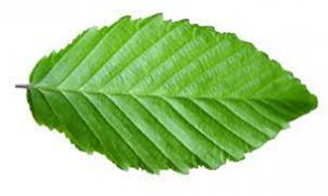 Работу с таблицей ученики продолжают в конце урока. Повторить признаки однородных членов предложения.      - Отвечают на один и тот же вопрос;      - Являются одним членом        предложения;      - Относятся к одному и тому же члену        предложения;      - Обычно выражены одной и той же         частью речи;      - Произносятся с интонацией         перечисления. Задание для всего класса.Выпишите из текста предложения с однородными членами, расставьте недостающие знаки препинания. Укажите, к какой части речи относятся однородные члены предложения.Взаимооценивание.ФизминуткаДеление на группы (АВС)     Дифференцированные задания.Группа А.  Задание Ответьте на вопросы, извлекая информацию из энциклопедий и текста «Лес – легкие нашей планеты».КО Группа В	Оформите рекламный постер «Берегите лес!»Ученики собирают и обрабатывают материал о защите лесов, используя энциклопедии, знания из своей жизни. Составляют текст об охране лесных насаждений и красочно оформляют рекламный плакат.КОГруппа СПроведите исследование на тему «Как деревья влияют на самочувствие человека?» и составить ментальную картуКОРефлексия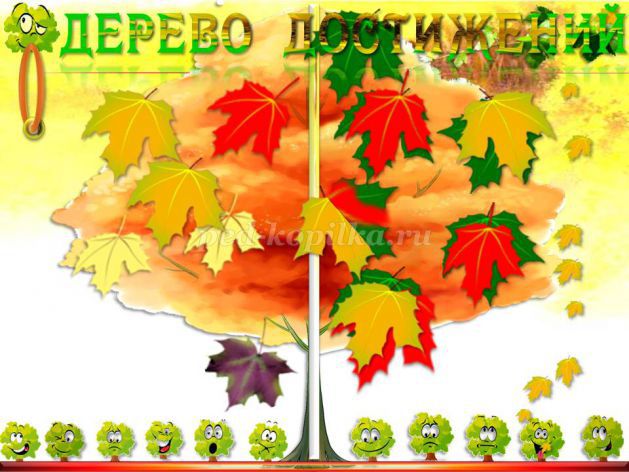 Мы с вами сегодня поняли, что лес – наше богатство, это “легкие нашей планеты” и от нас зависит, как мы его сохраним.Я думаю, что наш урок был плодотворным, и надеюсь, что он вам понравился.Вы сегодня молодцы!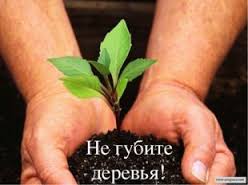 Домашнее задание	Прочитать рассказ Рэя Брэдбери «Зеленое утро» и ответить на вопрос «Почему герой произведения настаивал на том, чтобы посадить деревья на Марсе?Аудиозапись «Звуки леса»текстТолковые словариРаздаточный материалПоказ слайдаПазлы «Дерево», «Лиса», «Дятел»Раздаточный материал, энциклопе-дииЭнциклопедии.Флипчарты, фломастерыНаправляет, корректирует ответы учащихсяРазвивает самостоятельность учащихсяПроверяет, корректирует работу учащихся.Организует самостоятельную работу учащихсяПроверяет знания учащихся об однородных членах предложенияхОсуществляет проверку выполненной работы учащихся через слайдРазвивает умение работать в группе, стремление к исследованию, творчествуПроверяет правильность выполнения заданияПроверяет правильность выполнения заданияВоспитывает культуру общения.Воспитывает чувство бережного отношения к природе, чувство восхищения перед её красотой, чувство патриотизмаОтвечают на поставленные вопросы, высказывают свою точку зрения.Умение работать с текстом, определять тему, основную мысль текста, а также определять тип и стиль речи, выделяют ключевые слова.Умение работать со словарями, находить лексическое значение слов.Развивает навык работы с таблицей по стратегии «Инсерт»Показывают знания, полученные на предыдущих урокахВыписывают из текста предложения с однородными членами предложенияКаждая группа пишет свое выступление и устно излагает его; Отвечают на толстые и тонкие вопросыОценивают свои работы по дескрипторамОсуществляют презентацию своего выступленияОценивают свои работы по дескрипторам Осуществляют презентацию своего выступленияОценивают свои работы по дескрипторамУченики заполняют оставшиеся графы таблицы и вывешивают свои листочки на дерево достижений.Дополнительная информацияДополнительная информацияДополнительная информацияДополнительная информацияДифференциация – как вы будете предоставлять больше поддержки? Какие задания вы будете давать более способным ученикам?Дифференциация – как вы будете предоставлять больше поддержки? Какие задания вы будете давать более способным ученикам?Оценивание – как вы планируете отслеживать прогресс/знания учащихся?Межпредметные связи
Здоровье и безопасность
поддержка ИКТ 
ЦенностиУчащимся предлагается выполнить дифференцированные задания разноуровневого характера. Выполняя эти задания, каждый ученик имеет возможность показать все свои знания и умения. Для более способных учащихся подобраны творческие задания: создать рекламный постер, провести исследование. 	Учащимся предлагается выполнить дифференцированные задания разноуровневого характера. Выполняя эти задания, каждый ученик имеет возможность показать все свои знания и умения. Для более способных учащихся подобраны творческие задания: создать рекламный постер, провести исследование. 	ФОСловесное оцениваниеКОПо всем заданиям прослеживалась тема урока, учащиеся использовали знания, полученные на уроках познания мира, естествознания.Использовались активные методы обучения, физминутка.Использовались ИКТ (аудиозапись «Звуки леса»)Прививалось бережное отношение к природе.РефлексияБыли ли цели обучения/урока достижимыми? Чему сегодня научились учащиеся?Какой была атмосфера обучения? Успешными ли были задания по установлению различий между учащимися? Придерживался ли я временного графика? Какие отступления от плана я сделал и почему?Цели урока соответствовали программе, возрастным особенностям учащихся и были достижимыми.Извлекать информацию для выполнения конкретной задачи,использовать знаки препинания в предложениях с однородными членами. Создавать рекламный постер, проводить исследование.Атмосфера в классе была доброжелательной, располагающей к самостоятельной и творческой работе.Дифференцированные задания  были направлены на развитие мыслительных навыков и творческих способностей учащихся.  Ученики успешно справились с заданиями.Временной график урока  выдержан. Отступлений от плана не было.Цели урока соответствовали программе, возрастным особенностям учащихся и были достижимыми.Извлекать информацию для выполнения конкретной задачи,использовать знаки препинания в предложениях с однородными членами. Создавать рекламный постер, проводить исследование.Атмосфера в классе была доброжелательной, располагающей к самостоятельной и творческой работе.Дифференцированные задания  были направлены на развитие мыслительных навыков и творческих способностей учащихся.  Ученики успешно справились с заданиями.Временной график урока  выдержан. Отступлений от плана не было.Цели урока соответствовали программе, возрастным особенностям учащихся и были достижимыми.Извлекать информацию для выполнения конкретной задачи,использовать знаки препинания в предложениях с однородными членами. Создавать рекламный постер, проводить исследование.Атмосфера в классе была доброжелательной, располагающей к самостоятельной и творческой работе.Дифференцированные задания  были направлены на развитие мыслительных навыков и творческих способностей учащихся.  Ученики успешно справились с заданиями.Временной график урока  выдержан. Отступлений от плана не было.